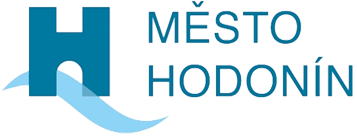 SEZNAM ZAKÁZEK PRO HODNOTÍCÍ KRITÉRIUMIdentifikační údaje veřejné zakázkyNázev veřejné zakázky: 	Projektová dokumentace pro společné povolení rekonstrukce starých šelminců v ZOO Hodonín Číslo spisu veřejné zakázky: 	MUHO … OPM Druh (předmět) veřejné zakázky: 	Veřejná zakázka na služby Režim veřejné zakázky: 		Veřejná zakázka malého rozsahuIdentifikační údaje dodavatele Název / Jméno:			…Sídlo / Adresa:			…IČO:				…Zastoupen (oprávněná osoba):	…Kontaktní osoba: 			…Tel. číslo kontaktní osoby:		…E-mail kontaktní osoby: 		…Reference pro hodnotící kritérium (seznam referenčních zakázek nad rámec požadované reference dle technických kvalifikačních předpokladů dle čl. 6 odst. 6.4.1 písm. A) zadávacích podmínek ZD). V ………………………… dne …………………………........................................................................ podpis oprávněné osoby za dodavatele  titul, jméno, příjmení, funkce REFERENČNÍ ZAKÁZKA č. …REFERENČNÍ ZAKÁZKA č. …Objednatel (název, IČO, sídlo/adresa)„doplnit“Název projektu/zakázky (vyplňte, pokud byl název zakázce/projektu přidělen)„doplnit“Předmět plnění (identifikace/podrobný popis a rozsah zakázky dle čl. 6 odst. 6.4.1 písm. A) zadávacích podmínek ZD) „doplnit“Zakázka byla realizována dodavatelem jako generálním projektantem„ANO/NE“Cena předpokládaných realizačních stavebních prací celkem v Kč bez DPH„doplnit“Referenční zakázka byla řádně poskytnuta a dokončena v tomto období (měsíc/rok až měsíc/rok) „doplnit“Kontaktní osoba objednatele (jméno, příjmení, funkce, telefon, email), u které je možné provedení zakázek ověřit„doplnit“REFERENČNÍ ZAKÁZKA č. …REFERENČNÍ ZAKÁZKA č. …Objednatel (název, IČO, sídlo/adresa)„doplnit“Název projektu/zakázky (vyplňte, pokud byl název zakázce/projektu přidělen)„doplnit“Předmět plnění (identifikace/podrobný popis a rozsah zakázky dle čl. 6 odst. 6.4.1 písm. A) zadávacích podmínek ZD) „doplnit“Zakázka byla realizována dodavatelem jako generálním projektantem„ANO/NE“Cena předpokládaných realizačních stavebních prací celkem v Kč bez DPH„doplnit“Referenční zakázka byla řádně poskytnuta a dokončena v tomto období (měsíc/rok až měsíc/rok) „doplnit“Kontaktní osoba objednatele (jméno, příjmení, funkce, telefon, email), u které je možné provedení zakázek ověřit„doplnit“